Poveži slike z ustreznimi besedami. Lahko si pomagaš s slovarjem. 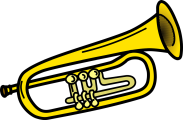 bumerang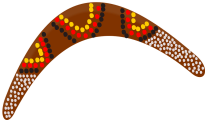 živilo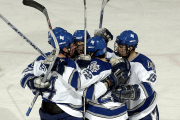 trobilo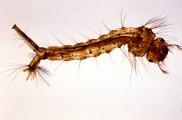 plesen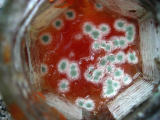 ličinka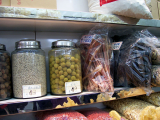 moštvo